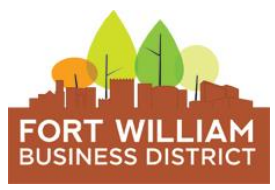 Thursday March 8, 2018510 Victoria Ave E5pm – 7pmMinutesCall Meeting to Order Moved:  Aldo                                       Second: RaechelApproval of Agenda Approved   Y (*)   N  (  )     Moved: Aldo                                   Second: RaechelApproval of financial statements *** from January and February since we had no quorum for Feb meeting*****Approved   Y ( * )   N  (  )     Moved: Aldo                                Second: MikeSolidifying a date for the AGM (April 10th – 6pm)*Agenda items for AGM – 2017 Financial Statements, CEDC Survey Results, Strategic Initiatives Update (façade improvement program, flower subsidy from Conservatory, micro patio pilot, new trees on Brodie St) New Constitution approval.To do: Find location for AGM, order catering, advertising through newsletter, mail out, social media, website.    Get Quote from Wesley United Church Check to see if our financials are even available before this date.Approved   Y ( * )   N  (  )     Moved:  Aldo                            Second: MikeFlowers – Akio to provide updateMike Larizza will Seek Out Quotes for New Flowers for the DistrictFall Festival  - Mark from Freaks and Geeks said he is willing to take on Thunder Bay in the ultimate chess competition. Differed to Next Meeting Next Meeting DatesMove to second Tuesday of the month at noon.  April 10th – 4:30 pmMay 8th – 5:30 pmJune 12th – 5:30 pmNew Business:  Façade Program Application to be updated to 2018Follow up with our Lawyer (Axels Lawyer) – Do we have the Proper DocumentationBoard Member Vacancy Update Review Lori Paras -  Application Reviewed  Theresa Ciccone –  Application Reviewed Approved   Y ( * )   N  (  )     Moved:  MIke                    Second: AldoAldo Exits Meeting - 6:03pmAdjournment  - 6:05pmApproved   Y ( * )   N  (  )     Moved:  MIke                    Second: Craig